ЭТО НЕОБХОДИМО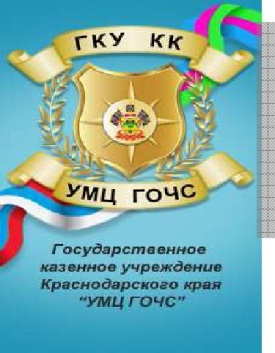 ЗНАТЬ И УМЕТЬ!Осторожно газ!Запах газа в квартире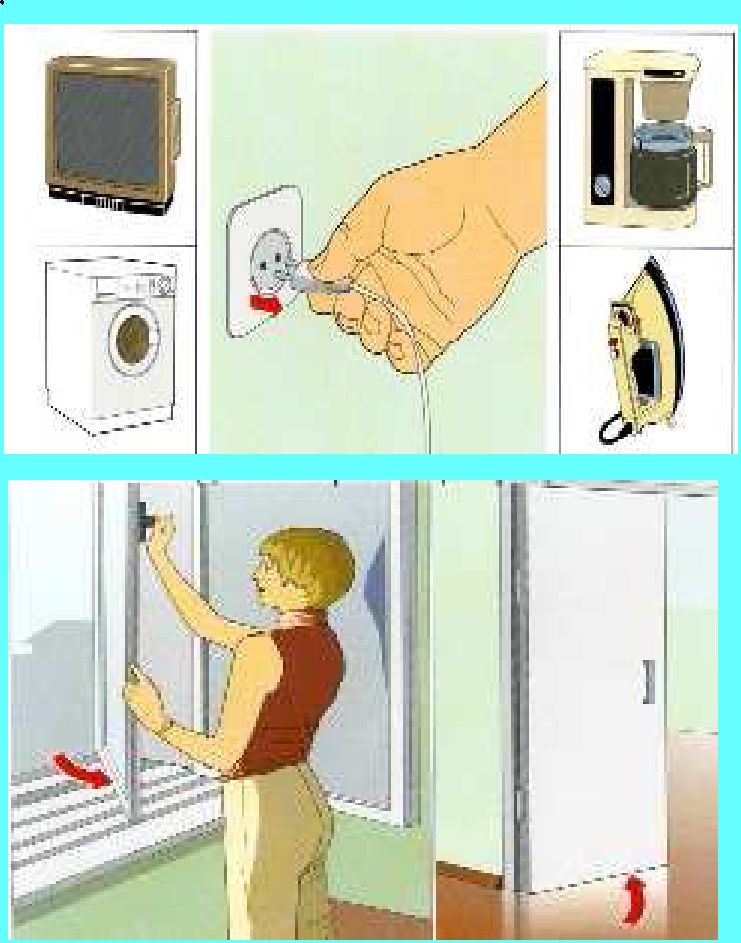 Отключите газ, распахните окна.Удалите из квартиры всех.Обесточьте ее.Выдерните телефонный шнур из розетки.Закрыв за собой дверь квартиры (дома), по телефону вызовите аварийную газовую службу.Дождитесь ее прибытия на улице.Запах газа в подъездеОпределите место утечки газа,Проветрите лестничную клетку.Выйдя из подъезда и оставив входную дверь открытой, предупредите жильцов и входящих в подъезд об опасности.Позвоните в аварийную газовую службу.Сообщите в диспетчерскую РЭУ о необходимости отключения лифта.МЕРЫ БЕЗОПАСНОСТИ ПРИ ЗАПАХЕ ГАЗАНе пользоваться открытым огнем, курить;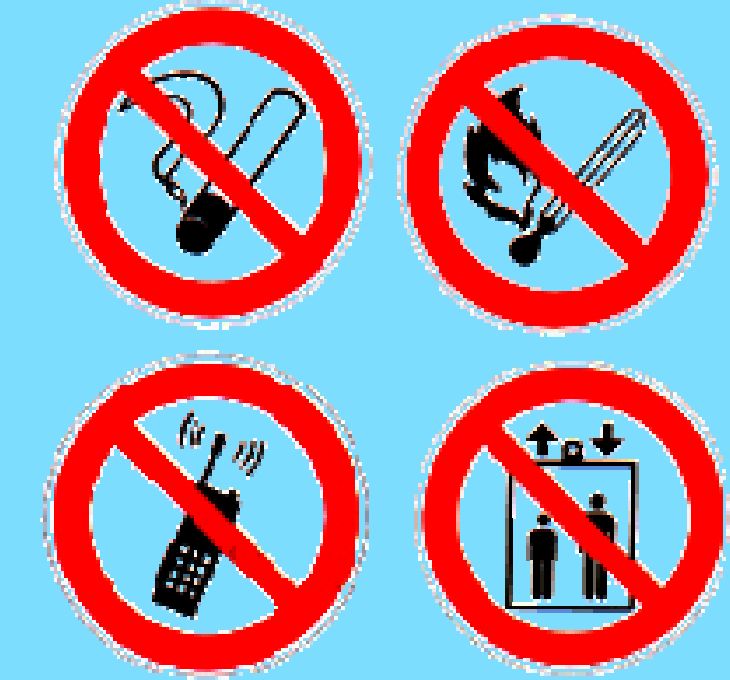 Не пользоваться лифтом;Не нажимать на кнопку электрозвонка;Не звонить по телефону при запахе газа;Не включать/выключать свет;Не включать/выключать электроприборыгазовая служба – 04, 104